5-REVIEW Part 1                                                                                   Name: ________________________________What formula is used to find each of the following?The length of a line segment __________________________Point in a 2:1 ratio between points  ___________________________The point in the middle of two points ________________________________The slope of a line between two points ______________________________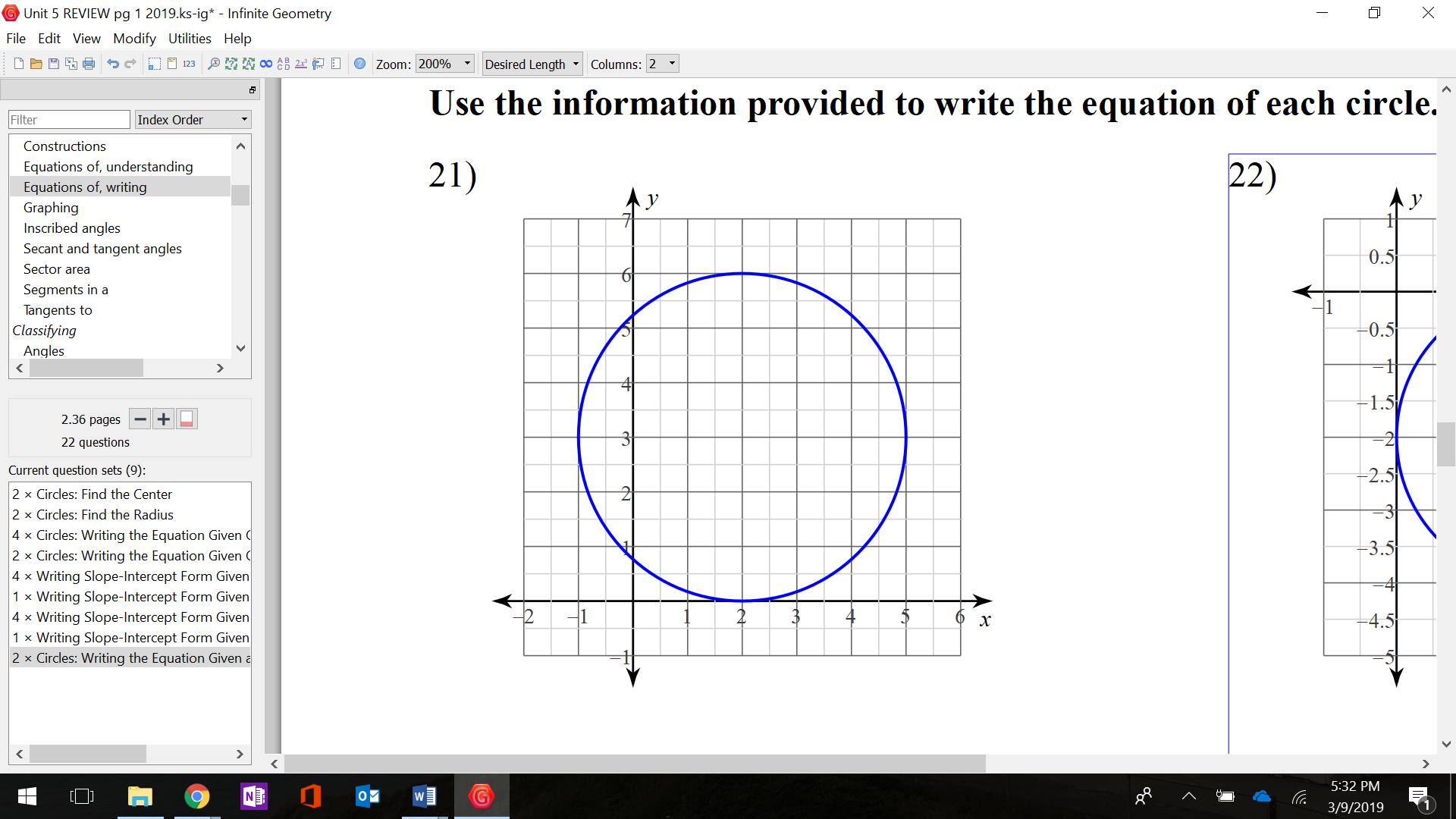 Identify the center and the radius of the circle. Write the equation of the circle.What is the equation of the circle in standard form:          Equation_____________________________Center___________r=__________Find the distance between the pair of points:  and .  (leave in radical form)Find the slope between the pair of points:  and .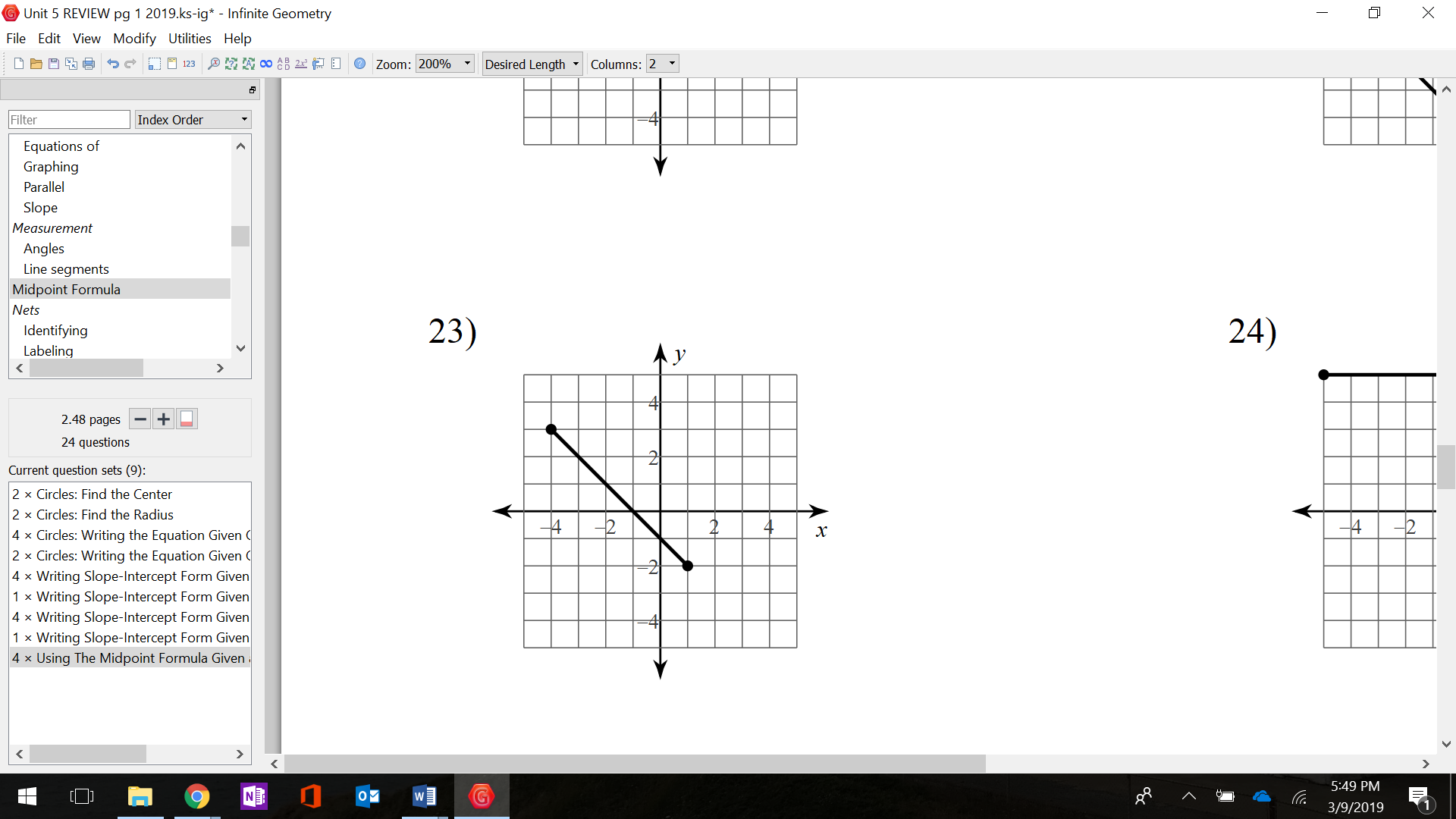 Find the midpoint of the segment shown. What are 2 appropriate way to prove a parallelogram is a rectangle?_____________________________________   and   _____________________________________	What are 2 ways to prove a quadrilateral is a parallelogram?	     _____________________________________   and   _____________________________________	What are 2 ways to prove a triangle is a Right Triangle?	_______________________________________  and _______________________________________A segment has endpoints X (-4, -4) and Y (4, 2).  Find the coordinates of point T that is  of the way from X to Y. Find the coordinates that partition the line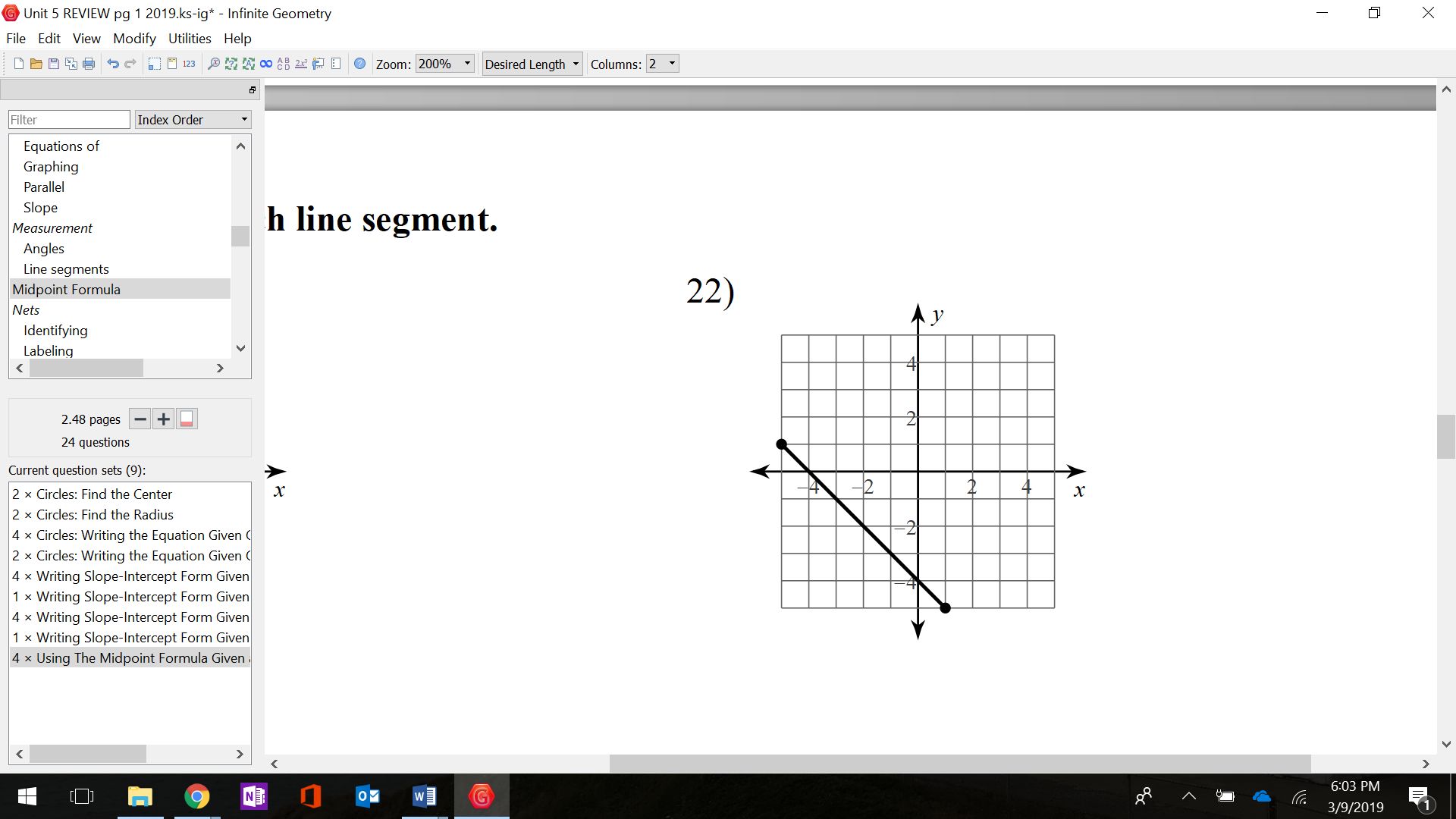  segment in a 1:2 ratio. 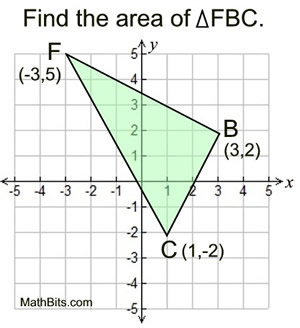 Find the perimeter of the triangle FBC with vertices F(-3, 5), B(3, 2), and C(1, -2). Graph the circle. State the center and radius.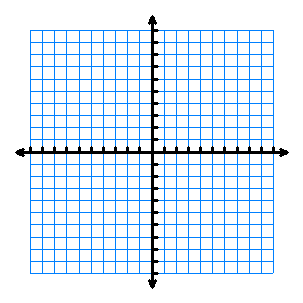 Quadrilateral ABDC has vertices A(1, 5), B(5, 8), C(11, 0), and D(7, -3).PROVE that the quadrilateral ABDC is a parallelogram.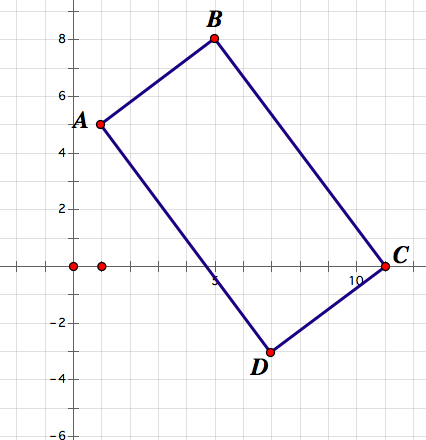    m=   m=   m=   m=       Therefore, ABDC is a parallelogram because:PROVE that quadrilateral ABDC is a rectangle.   m=   m=       Therefore, ABDC is a rectangle because: Circle C has a center of  and a radius of  Does the point lie inside, outside or on circle C? Show algebraic evidence to support your answer.d=   Therefore, the point lies (inside / on / outside) the circle because: